ТЕСТ N 1ҒАРЫШ РАДООЛАКЦИЯСЫ ЖӘНЕ РАДИАВИГАЦИЯОқу пәнінің негізгі міндеттері:радиолокациялық ақпаратты алу және өңдеу әдістерін оқурадиолокациялық станциялардың құрылысы мен жұмыс істеу принциптерін және олардың жұмысының сапа көрсеткіштерін бағалау әдістерін талдаурадиолокациялық жүйелердің құрылысы мен жұмыс істеу принциптерін және олардың жұмысының сапа көрсеткіштерін бағалау әдістерін талдаурадиолокациялық жүйелер мен радиосигналдарды құру әдістерін оқурадионавигациялық жүйелер мен радиосигналдарды құру әдістерін оқуВ. П. БЕРДЫШЕВ РАДИОЛОКАЦИОННЫЕ СИСТЕМЫ 5стр.Ультра кең жолақты сигналдар (УКЖС) ретінде не қолданылады?Коддық-импульстік тізбегіпсевдошу сигналдарысызықтық фазалық модуляцияланған (СФМ) сигналдартөмен жиілікті толтырумен радиоимпульстержоғары жиілікті толтырумен бейне импульстарВ. П. БЕРДЫШЕВ РАДИОЛОКАЦИОННЫЕ СИСТЕМЫ 4стр.Ультра кең жолақты зондтау сигналдарын қолданудың (УКЖС) арқасында радиолокациялық жүйелер дәстүрлі (РЛЖ) тар жолақты жүйелерге қарағанда бірқатар артықшылықтарға ие болады, яғни олар ұлғая алады:объектіге дейінгі қашықтықты өлшеу дәлдігі және диапазонның ажыратымдылығыобъектінің өлшемі мен түрін және диапазонның ажыратымдылығын өлшеу дәлдігіРЛЖ-ның құпиялылығыфазалық шуға қарсы иммунитетжиілік кедергілеріне қатысты шу иммунитетіВ. П. БЕРДЫШЕВ РАДИОЛОКАЦИОННЫЕ СИСТЕМЫ 4стр.Радиотолқын сәулеленуінің қандай түрлері үшін радар нысанаға қарай күшті дыбыстық сигнал береді?қайталама сәулеленуменшікті радиацияқайта шығарушағылысқан сәулебіріншілік сәулеленуВ. П. БЕРДЫШЕВ РАДИОЛОКАЦИОННЫЕ СИСТЕМЫ 16 стр.Мериаметрлік және километрлік толқындардың радиодиапазоны10-1 м100-10 км100-10 см100-10 км10 – 1 кмОРЭТ-2 жийлік кестесіКилометрлік толқындарды басқа қалай атайды?Жоғары жиілік толқындарТөмен жиілік толқындарТыс жоғары жиілік толқындарӨте ұзын толқындарҰзын толқындарОРЭТ-2 жийлік кестесіНысананың тиімді шашырау аймағын (ТША) анықтайтын факторлар:нысананың геометриялық сипаттамаларынысананың электромагниттік қасиеттеріегер мақсатты беттің кедір-бұдырлығы шартты қанағаттандырса: ∆h ≤ егер мақсатты беттің кедір-бұдырлығы шартты қанағаттандырса: ≤ ∆hегер мақсатты беттің кедір-бұдырлығы шартты қанағаттандырса: ∆h2 ≤ 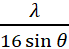 В. П. БЕРДЫШЕВ РАДИОЛОКАЦИОННЫЕ СИСТЕМЫ 40-41стр.Қарапайым корреляциялық детектор тұрады?интеграторкүтілетін сигнал генераторыфазалық модуляторжиілік модуляторыкоррелециялық сәуле таратушыВ. П. БЕРДЫШЕВ РАДИОЛОКАЦИОННЫЕ СИСТЕМЫ 114стр.Радиолокациялық жүйелердің (РЛЖ) диапазонына радиотолқындардың Жер атмосферасы арқылы таралуы кезінде пайда болатын әртүрлі әсерлер әсер еті мүмкін. Олардың негізгілері:таралу траекториясының қисығуы (рефракция)шағылған және қайталама сәуленудің интерференциясыионосферадағы теребелістің поляризация сипатының өзгеруітаралу траекториясының қисығуы (дифракция)атмосферадағы радиотолқындардың жұтылуыВ. П. БЕРДЫШЕВ РАДИОЛОКАЦИОННЫЕ СИСТЕМЫ 104стр.Когерентсіз сигналдарды оңтайлы табуды не анықтайды?импульстік жинақталуішкіимпульстік жинақталуішкіфазалық жинақталупериодаралық когерентті жинақталупериодаралық когерентсіз жинақталуВ. П. БЕРДЫШЕВ РАДИОЛОКАЦИОННЫЕ СИСТЕМЫ 92стр.